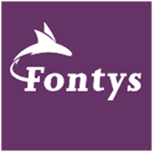 360 graden feedbackHandreiking 360 graden feedbackUitgangspunten360 graden feedback geeft vanuit meerdere invalshoeken inzicht in het professionele gedrag van de student over een zekere tijdsperiode. De student krijgt dit inzicht door de eigen perceptie van functioneren te vergelijken met de perceptie die anderen hebben over zijn/haar functioneren.VoorbereidingDe student selecteert zelf verschillende personen (studenten, werkbegeleider/collega’s, andere disciplines, zorgvrager/mantelzorger) waarmee hij/zij de afgelopen 2 á 3 maanden (intensief) heeft samengewerkt. De student vult voor zichzelf ook de 360 graden feedback in.NabesprekingDe student maakt indien gewenst een afspraak met de feedbackgevers voor toelichting. De student vat de bevindingen van de feedback samen ter bespreking met de werkbegeleider of docent.Formulier 360 graden feedback Ik wil je vragen om feedback te geven door middel van dit formulier. Het doel van de feedback is om een beter beeld te krijgen van mijn sterke- en mijn minder sterke competenties, en waar ik mezelf nog in kan ontwikkelen. Eerlijke feedback helpt mij om inzicht te krijgen in mijn ontwikkeling tot professional. Daarmee stimuleer je mijn persoonlijke ontwikkeling want alle ontwikkeling begint met inzicht en zelfkennis.Het invullen kost je ongeveer 15 minuten. Alvast bedankt!Open vragen over de volgende Canmedsrollen ZorgverlenerCommunicatorSamenwerkingspartnerReflectieve EBP-ProfessionalGezondheidsbevorderaarOrganisatorProfessional en kwaliteitsbevorderaarHeb je verder nog tips voor mij?Student:Praktijkleerperiode:Feedbackgever:Relatie tot student:Datum:Op welke CanMEDS rollen wordt de nadruk gelegd:□ Zorgverlener □ Communicator □ Samenwerkingspartner □ Reflectieve EBP professional□ Gezondheidsbevorderaar □ Organisator □ Professional en kwaliteitsbevorderaarLeeruitkomst(en) waarop feedback wordt gevraagd:Wat zijn mijn sterke kanten? Waar blijkt dat uit?Wat zijn mijn verbeterpunten? Waar blijkt dat uit?Wat zijn mijn sterke kanten? Waar blijkt dat uit?Wat zijn mijn verbeterpunten? Waar blijkt dat uit?Wat zijn mijn sterke kanten? Waar blijkt dat uit?Wat zijn mijn verbeterpunten? Waar blijkt dat uit?Wat zijn mijn sterke kanten? Waar blijkt dat uit?Wat zijn mijn verbeterpunten? Waar blijkt dat uit?Wat zijn mijn sterke kanten? Waar blijkt dat uit?Wat zijn mijn verbeterpunten? Waar blijkt dat uit?Wat zijn mijn sterke kanten? Waar blijkt dat uit?Wat zijn mijn verbeterpunten? Waar blijkt dat uit?Wat zijn mijn sterke kanten? Waar blijkt dat uit?Wat zijn mijn verbeterpunten? Waar blijkt dat uit?